Meilensteinplanung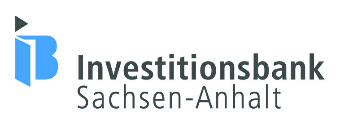 Maßnahmen des Wissens- und Technologietransfers Stand 06.03.2024Meilensteinerwartetes Zielerwarteter Zeitpunkt der Zielerreichung(TT.MM.JJJJ)erwartete Ausgaben zum Zeitpunkt der Zielerreichung(EUR)12345678erwartete Gesamtausgabenerwartete Gesamtausgabenerwartete Gesamtausgaben